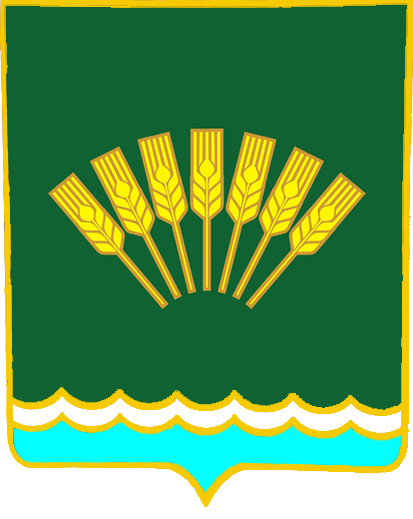        ҠAPAP                                                                                         ПОСТАНОВЛЕНИЕ18 август 2019 й.                                  № 69/1                            18 август 2019 г.О внесении изменений в постановление Администрации сельского поселения Октябрьский сельсовет № 34 от 09.06.2017г. «Об утверждении Положения об общественной комиссии сельского поселения Октябрьский сельсовет муниципального района Стерлитамакский район Республики Башкортостан в рамках реализации проекта муниципальной программы «О формировании современной городской среды комиссии сельского поселения Октябрьский сельсовет муниципального района Стерлитамакский район Республики Башкортостан на 2018-2022 годы»Руководствуясь Федеральным законом от 6 октября 2003 года № 131-ФЗ «Об общих принципах организации местного самоуправления в Российской Федерации», Постановлением Правительства Республики Башкортостан от 15.03.2017 года № 88 «О реализации постановления Правительства Российской Федерации от 10.02.2017 года № 169 «Об утверждении Правил предоставления и распределения субсидий из федерального бюджета бюджетам субъектов Российской Федерации на поддержку государственных программ субъектов Российской Федерации и муниципальных программ формирования современной городской среды»,ПОСТАНОВЛЯЮ:      	1.  Утвердить состав общественной комиссии сельского поселения Октябрьский сельсовет муниципального района Стерлитамакский район в рамках реализации проекта  муниципальной программы «О формировании современной городской среды сельского поселения Октябрьский сельсовет муниципального района Стерлитамакский район Республики  Башкортостан на 2018-2022 год» в новой редакции (прилагается).      	3.Настоящее постановление подлежит официальному обнародованию в здании администрации сельского поселения Октябрьский сельсовет муниципального района Стерлитамакский район Республики Башкортостан в течении 7 дней после его подписания и размещению на официальном сайте администрации сельского поселения Октябрьский сельсовет муниципального района Стерлитамакский район Республики Башкортостан в сети «Интернет».      	4. Контроль за исполнением настоящего постановления возложить на главу сельского поселения Октябрьский сельсовет муниципального района Стерлитамакский район Республики Башкортостан. Глава сельского поселения Октябрьский сельсоветмуниципального районаСтерлитамакский районРеспублики Башкортостан                                                           А.А. Нестеренко                                                                       Приложение № 1к постановлению администрации сельского поселения Октябрьский сельсовет муниципального района Стерлитамакский районот 18.08.2019 г. № 69/1Состав общественной комиссии сельского поселения Октябрьский сельсовет муниципального района Стерлитамакский район в рамках реализации проекта  муниципальной программы «О формировании современной городской среды сельского поселения Октябрьский сельсовет муниципального района Стерлитамакский район Республики  Башкортостан на 2018-2022 год» Председатель:Нестеренко А.А. – глава сельского поселения Октябрьский сельсоветЗаместитель председателя:Чегодаева Е.В. - управляющий делами администрации сельского поселения Октябрьский сельсовет Секретарь комиссии:Денисова З.С. – специалист 1 категории (землеустроитель) администрации сельского поселения Октябрьский сельсоветЧлены комиссии:Голованова Наталья Николаевна – главный бухгалтер Муниципального казенного учреждения «Центр бухгалтерского учета, отчетности и обслуживания органов местного самоуправления и муниципальных учреждений муниципального района Стерлитамакский район Республики Башкортостан;  Хакимов Марсель Равильевич– Начальник отдела архитектуры и градостроительной деятельности. (по согласованию); Файзуллин Раиль Фарватович –  начальник отдела жилищно-коммунального хозяйства администрации муниципального района Стерлитамакский район Республики Башкортостан (по согласованию);Петрунин Виктор Николаевич – начальник отдела строительства  администрации муниципального района Стерлитамакский район Республики Башкортостан (по согласованию);Толчина Галина Николаевна –главный инспектор муниципальный жилищный инспектор администрации муниципального района Стерлитамакский район Республики Башкортостан (по согласованию);Пестов Владислав Петрович – руководитель центра общественного контроля в сфере «ЖКХ» (по согласованию);Чегодаева Л.П.  – член партии «Единая Россия» (по согласованию);Назарова З.Х.- председатель постоянной комиссии Совета сельского поселения Октябрьский сельсовет постоянной комиссии по развитию предпринимательства, земельным вопросам, благоустройству и экологии;Коваленко А.А. – директор ООО АП имени Калинина(по согласованию);Управляющий делами                                                                  Е.В. Чегодаева